DEEPAK 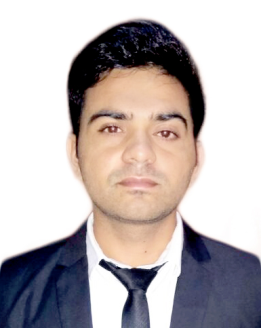 BurJuman, Dubai, U A ELanguages Known: English, Hindi, Punjabi & UrduDEEPAK.373438@2FREEMAIL.COMCARRIER  OBJECTIVE:A dynamic and hardworking individual with excellent communication, leadership and team skills seeking a role in Sales and Marketing industry to put my rich service experience to best use for the betterment of an esteemed organizationPROFESSIONAL PROFILE Acentria Solution (Du Telecom) Karama (Dubai) UAE.Designation: Outdoor Sales Executive (August 2017 till now)Role & Responsibilities:Focus on potential clients to bring new business by sales visits, phone calls, E-mails and cold calls.Propose and offer them unlimited free calls and not to pay for Smartphone and other international roaming benefits. Provide effective services and manage queries of clients.Ability to generate leads thorough current customer references, business consultants and friends.Continuous interaction with customers to make sure customer satisfaction and needs has been met.Vishal Udyog Pvt.Ltd.,Karnal( Haryana) India.Designation: Sales Executive (June 2016 to July 2017)Role & Responsibilities:Learn and utilize the company’s direct sales methodology to sell an exciting new product directly to commercial small and medium-scale farmer.Meet and exceed sales targetsAdvise farmers on the use of best practices in soil management and other Good Agriculture PracticesBuild a portfolio of long-term clients by conducting structured post purchase service visits with customers.Daily update sales and pipeline data using Google apps and the company’s proprietary Smartphone applications. PERSONAL ACHIEVEMENTS:Certificate of appreciation (Agriculture implements) from Vishal Udyog in Q4 (2016).Certificate of appreciation (Agriculture implements) from Vishal Udyog in Q1 (2017).TRAINING AND CERTIFICATION:Successfully completed Direct sales training certification from Vishal UdyogSuccessfully completed Product Training and passed product knowledge test in Du Telecom.EDUCATIONAL QUALIFICATIONS:Bachelor of Science [B.Sc](Hons) from Himgiri Zee University, (Dehradun) India.Higher Secondary Education from Brahmanand Public school, (Karnal) India.Expert in MS Office (MS Word, MS Excel, Power Point)HOBBIES:Visiting new places & Interact with different type of peoples and learning about different cultures.Gym, Cricket and reading NovelsPERSONAL DETAILS:Nationality          :         Indian Visa Expiry (Visit):       November 2017Occupation          :         Sales RepresentativeMarital Status      :         SingleGender		 :         MaleDECLARATION	
I do hereby declare that all statements made above are true, complete and correct to the best of my knowledge and belief.
Place: Dubai								Deepak 